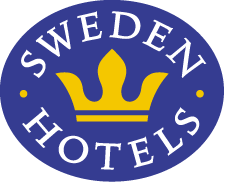 Pressrelease	9 december 2013				Enastående utveckling för Sweden Hotels under 2013Hotellkedjan summerar det gångna året, och kan glädjande rapportera att 18 nya hotell anslutit under de senaste tolv månaderna. Det är det bästa året någonsin, och expansionen fortsätter i oförminskad takt. Vid årsskiftet ansluter ytterligare hotell till Sweden Hotels.Det har varit ett lyckat år för hotellkedjan Sweden Hotels. 18 privatägda och personliga hotell har anslutit till kedjan från nästan hela Sverige. - Utvecklingen är mycket glädjande, säger Eva Palmgren, VD på Sweden Hotels. - Vi jobbar hårt på att utöka antalet hotell i kedjan för att ge våra stammisar fler orter och hotell att välja bland. Inom kedjan ryms unika och personliga hotell, alla stjärnmärkta enligt European Hotelstars Union, med 3-4 stjärnor. Hotellen har mellan 12 och 154 rum, och gästerna kan välja mellan stadshotell, flygplatshotell, konferensanläggningar, herrgårdar och slott. Fler hotell i kedjan innebär också att Sweden Hotels blir mer attraktiva att teckna företagsavtal med, vilket märks på de företag som numera har avtal med kedjan. Antalet lojala gäster i stamgästprogrammet ökar också. - Naturligtvis blir även inköpsavtalen mer och mer förmånliga ju fler vi blir, fortsätter Eva Palmgren. Hon tror att många hotellägare väljer att ansluta sig till Sweden Hotels för att affärsidén skiljer sig från andra hotellkedjors. Det är en tuff bransch, och hotellägare behöver dra fördel av kedjornas inköp, stamgästprogram och bokningskanaler utan att ett huvudkontor lägger sig i och har synpunkter på driften av det egna hotellet. – Vi som jobbar på servicekontoret har alla lång erfarenhet av hotellbranschen, liksom våra ägare, och vi bygger och driver helt enkelt en hotellkedja vi själva vill tillhöra. Med oberoende och fristående hotell, fortsätter Eva Palmgren.Vid årsskiftet ansluter bland annat ett hotell i Ångermanland. Mer information kommer under januari. ___________________________________________________________För mer information: www.swedenhotels.se, vårt pressrum på MyNewsdesk eller kontaktaVD/pressansvarig Sweden Hotels, Eva Palmgren, 070-680 4220, eva.palmgren@swedenhotels.se_______________________________________________________Sweden Hotels är den personliga hotellkedjan – Hotels with a Personality! Kedjan är i stark tillväxt med tre- och fyrstjärniga hotell spridda över hela landet, samtliga stjärnmärkta enligt European Hotelstars Union. Alla hotell är privatägda, och upplevelsen på plats skall ge det där lilla extra som bara ett personligt, privatägt hotell kan ge. Kedjans målsättning är att vara landets bästa och mest personliga hotellkedja. Sweden Hotels tillhandahåller företagsavtal, stamgästprogrammet Gästklubben, inköpsavtal, ett välkänt varumärke, gemensam marknadsföring och flera bokningskanaler för en internationell närvaro. Hotellkedjan samarbetar med Akzent Hotels, med ett hundratal privatägda hotell i Tyskland, Schweiz och Österrike, Villa Quaranta Park Hotel utanför Verona i Italien samt Blue Dream Resort i Brasilien. Hotellkedjan stödjer Ngamwanza Children Support Centre i Nairobi, Kenya. Fenix Hospitality Sweden AB äger och förvaltar varumärkena Sweden Hotels och Gästklubben. Kedjan grundades 1977 och servicekontoret ligger på Lilla Bommen i Göteborg.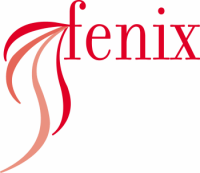 